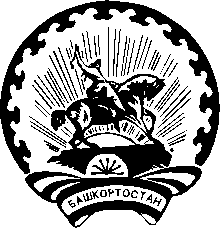  Р Е Ш Е Н И Ег. ИшимбайО формировании участковой избирательной комиссии избирательного участка № 2121 муниципального района Ишимбайский район Республики Башкортостан Рассмотрев предложения по кандидатурам для назначения в состав участковой избирательной комиссии, в соответствии со статьями 20, 22, 27 Федерального закона «Об основных гарантиях избирательных прав и права на участие в референдуме граждан Российской Федерации», статьями 18, 21, 26 Кодекса Республики Башкортостан о выборах, Методическими рекомендациями о порядке формирования территориальных избирательных комиссий, избирательных комиссий муниципальных образований, окружных и участковых избирательных комиссий, утвержденными постановлением Центральной избирательной комиссии Российской Федерации от 15 марта 2023 года № 111/863-8, территориальная избирательная комиссия муниципального района Ишимбайский район Республики Башкортостан решила:1.  Сформировать участковую избирательную комиссию избирательного участка № 2121 муниципального района Ишимбайский район Республики Башкортостан со сроком окончания полномочий 13 июня 2028 года, назначив в её состав членами участковой избирательной комиссии с правом решающего голоса лиц согласно прилагаемому списку.2. Разместить настоящее решение на странице территориальной избирательной комиссии муниципального района Ишимбайский район Республики Башкортостан сайта «Вестник Центральной избирательной комиссии Республики Башкортостан» и на информационном стенде территориальной избирательной комиссии муниципального района Ишимбайский район Республики Башкортостан по адресу г. Ишимбай, ул. Революционная, дом 3.3. Направить настоящее решение в сформированную участковую избирательную комиссию избирательного участка № 2121 муниципального района Ишимбайский район Республики Башкортостан.4. Опубликовать (обнародовать) настоящее решение на официальном сайте администрации муниципального района Ишимбайский район Республики Башкортостан.5. Контроль за исполнением настоящего решения возложить на председателя территориальной избирательной комиссии муниципального района Ишимбайский район Республики Башкортостан Хасанова И.Р.Председатель                                                                                       И.Р. ХасановСекретарь                                                                                       Н.Ф. ЧернышоваПриложение к решению территориальной избирательной комиссии муниципального района Ишимбайский район Республики Башкортостанот 30 мая 2023 года № 98/3-5Список членов участковой избирательной комиссии избирательного участка № 2121 муниципального района Ишимбайский район Республики Башкортостан с правом решающего голоса Количественный состав комиссии – 9 членов Срок окончания полномочий – 13 июня 2028 годатерриториальная избирательная комиссия муниципального района ишимбайский район республики башкортостан БАШҠОРТОСТАН РЕСПУБЛИКАҺЫ ишембай районы муниципаль РАЙОНЫНЫҢ ТЕРРИТОРИАЛЬ ҺАЙЛАУ КОМИССИЯҺЫ 30 мая 2023 года№ 98/3-5№ п/пФамилия, имя, отчество члена участковой избирательной комиссии с правом решающего голосаСубъект предложения кандидатуры в состав избирательной комиссии1231Валишина Фаузия КатиповнаБашкортостанское региональное отделение Политической партии ЛДПР – Либерально-демократической партии России2Гайсина Гульнара СулеймановнаРегиональное отделение Социалистической политической партии «СПРАВЕДЛИВАЯ РОССИЯ – ПАТРИОТЫ – ЗА ПРАВДУ»3Димитова Танзиля АюповнаМестное отделение Ишимбайского района Башкортостанского регионального отделения Всероссийской политической партии «ЕДИНАЯ РОССИЯ»4Исламгулова Гульнар ГиззатулловнаБашкортостанское региональное отделение Политической партии «Российская экологическая партия «Зелёные»5Исламгулова Рамзия НуриахметовнаСобрание избирателей по месту работы6Исмагилова Минзиля СанбулатовнаСобрание избирателей по месту работы7Кутлуева Роза ФаритовнаСобрание избирателей по месту работы8Сабитова Дина СалаватовнаСобрание избирателей по месту работы9Стебнянская Татьяна ЗарифовнаСобрание избирателей по месту работы